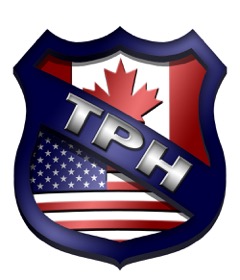 The summer is right around the corner and Total Package Hockey has a program for all your hockey development needs.  The following programs are being offered in Sarnia this summer, there are also more programs being offered in London and you can find all the information at www.totalpackagehockey.caSarnia AAA/AA Tryout Prep Dates: Monday April 3rd- Wednesday April 5th, 2017
Times: Atom 5pm-6pm
Peewee 6pm-7pm
Bantam 7pm-8pm 
Location: Progressive Auto Sales Arena
Cost: $90+HSTJuly Full Day Defence Specialty CampDates: Monday July 3rd -Thursday July 6th, 2017Times: 8:30am-3pmAges: 2009-2007 birth yr and 2006-2003 birth yrLocation: Progressive Auto Sales Arena Cost: $350 +HST, Early Bird $320+HST until May 1stJuly Full Day Overspeed Specialty CampDates: Monday July 10th- Thursday July 13th, 2017
Times: 8:30am-3pm
Ages: 2009-2007 birth yr and 2006-2003 birth yr
Location: Progressive Auto Sales Arena 
Cost: $350 +HST, Early Bird $320+HST until May 1stAugust Full Day Tyke/Novice CampDates: Monday August 21st – Friday August 25th, 2017
Times: 8am-3pm
Age Groups: Tyke/Novice (2010-2009 birth yr) 
Location: Progressive Auto Sales Arena 
Cost: $375+HST, Early Bird Special $345+HST until May 1st
August Full Day Atom CampDates: Monday August 21st – Friday August 25th, 2017
Times: 8:20am-3pm
Age Groups: Atom (2008-2007 birth yr)
Location: Progressive Auto Sales Arena 
Cost: $375+HST, Early Bird Special $345+HST until May 1stAugust Full Day Positional and Contact Camp Peewee/BantamDates: Monday August 21st – Friday August 25th, 2017
Times: 9:20am-4pm
Age Groups: Peewee/Bantam (2006-2003 birth yr)
Location: Progressive Auto Sales Arena 
Cost: $375+HST, Early Bird Special $345+HST until May 1stEarly Bird Special for our FULL DAY Camps until May 1st, 2017. $100 deposit or Full Payment must be made to keep the early bird price. Discount: If you are signing up siblings or for more then one TPH Summer Camp save $50.00 off one registration. Please contact before paying to receive discount 

To Register please visit www.totalpackagehockey.ca 
or call 519-453-8989